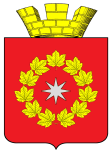 СОВЕТ ДЕПУТАТОВ
ГОРОДСКОГО ПОСЕЛЕНИЯ Р.П.ОКТЯБРЬСКИЙОКТЯБРЬСКОГО МУНИЦИПАЛЬНОГО РАЙОНАВОЛГОГРАДСКОЙ ОБЛАСТИ23 сессия 4 созываРЕШЕНИЕот декабря 2020 год                                                                                             № 23-4/Об утверждении примерного плана работы  Совета депутатовгородского поселения р.п. Октябрьский на 2020 годВ соответствии с Регламентом Совета депутатов городского поселения р.п. Октябрьский (в редакции решений Совета депутатов от 03.01.08 №21/160, от 21.12.09 №3-2/18, от 26.10.10 № 8-2/54, от 27.10.2011 №14-2/106, от 12.03.2015 №4-3/21), решением Совета депутатов городского поселения р.п. Октябрьский от 24.03.06 №  5/45 «О принятии Положения о постоянной комиссии Совета депутатов городского поселения р.п. Октябрьский», на основании предложений постоянных депутатских комиссий Совет депутатов городского поселения р.п. ОктябрьскийРЕШИЛ:1.Утвердить примерный план работы Совета депутатов городского поселения р.п. Октябрьский на 2021 год (прилагается)2.Контроль за исполнением настоящего решения возложить на председателя Совета депутатов городского поселения Ткаченко Н.П.Председатель Совета депутатов городского поселения р.п. Октябрьский                                                Ткаченко Н.П.Утвержден решением     Совета депутатов городского  поселения                                                      р.п.Октябрьский.12.2020г. № 23-4/Примерный планработы Совета депутатов городского поселения р.п. Октябрьскийна 2021 годУтверждаю: председатель Совета депутатов                                                                                                                 городского поселения р.п.Октябрьский _____________________ ТкаченкоН.П.                                                                                                            График  приема граждан депутатами Совета депутатов городского поселения р.п.Октябрьский на 2021год№№п.п.НаименованиеОтветственный за подготовкуСрокI.Организационная работа1.Подготовка заседаний Совета депутатов городского поселения р.п.ОктябрьскийВедущий специалист Совета депутатов городского поселенияСогласно плана работы2.Подготовка заседаний постоянных комиссий Совета депутатов городского поселенияПредседатели комиссий Совета депутатов городского поселения р.п.Октябрьский  Согласно плана работы3.Заседания Совета депутатов городского поселенияПредседатель Совета депутатов городского поселения р.п.ОктябрьскийПо мере необходимости 4.Проведение публичных слушаний по вопросу  внесения изменений и дополнений в Устав городского поселения р.п.Октябрьский Глава городского поселения р.п.ОктябрьскийПо мере необходимости5.Участие в проведении публичных слушаний по вопросам исполнения бюджета  и проекта бюджета городского поселения  р.п.Октябрьский  на очередной сессии Глава городского полселения р.п.ОктябрьскийСогласно плануII.Контрольные мероприятия1.Контроль за ходом исполнения решений Совета депутатов городского поселения р.п.ОктябрьскийГлава городского полселения, Председатель Совета депутатов городского поселения р.п.Октябрьский,  В течение планового периода2.Контроль за ходом реализации городским поселением целевых программГлава городского поселения, председатели п/комиссий, Председатель Совета депутатовСогласно плану работы3.Рассмотрение экспертных заключений Контрольно-счетной палаты Октябрьского муниципального района по итогам контрольных проверок, проведенных по поручению городского поселения р.п.ОктябрьскийГлава городского полселения, Председатель Совета депутатов, председатель Контрольно- счетной палатыВ течение планового периодаШ. Вопросы для рассмотрения  на заседаниях городского поселения р.п.Октябрьский в течение планового периода1.Внесение изменений  и дополнений в Устав городского поселения р.п.ОктябрьскийПредседатель Совета депутатов городского поселения р.п. Октябрьский -Комиссия по социальной политике и вопросам местного самоуправленияПо мере необходимости2.Внесение изменений в нормативные документы в связи с изменениями в законодательстве Российской Федерации, Волгоградской областиГлава городского полселения, -Комиссия по социальной политике и вопросам местного самоуправления-Комиссия по бюджету, налогам, финансам и муниципальному имуществу-Комиссия по вопросам благоустройства и коммунальному обслуживанию населенияПо мере необходимости3.О внесении изменений и дополнений в решение Совета депутатов городского поселения р.п. Октябрьский «О бюджете городского поселения р.п. Октябрьскийна 2021 год и на плановый период 2022  и 2023 годов»  Председатель Совета депутатов городского поселения, Комиссия по бюджету, налогам, финансам и муниципальному имуществуПо мере необходимостиФевраль1.О внесении изменений в Регламент Совета депутатов  городского поселения р.п. Октябрьский в новой редакции , утвержденный решением  Совета депутатов  городского  поселения р.п.ОктябрьскийПредседатель Совета депутатов городского поселения р.п. Октябрьский,Комиссия по социальной политике и вопросам местного самоуправленияПо мере необходимости                      Март         1.Информация  о результатах деятельности территориальной административной комиссии городского поселения р.п.Октябрьский за 2020 год       Председатель комиссии ТАК      Сердюков Н.Н.        2.Отчет главы администрации городского поселения р.п.Октябрьский о результатах деятельности администрации городского поселения  за 2020годГлава городского полселения         3.Отчет Председателя Совета депутатов городского поселения р.п.Октябрьский о результатах деятельности Совета депутатов городского поселения за октябрь, ноябрь, декабрь 2020годПредседатель Совета депутатов городского поселения р.п.Октябрьский                 Июнь          1.О ходе выполнения муниципальной программы «Обеспечение жильём молодых семей на 2018-2020 года»Председатель Совета депутатов городского поселения р.п. Октябрьский ,Комиссия по социальной политике и вопросам местного самоуправления                     Август          1.Отчет о проделанной  работе МБУК «ЦКК»  Октябрьский» -Комиссия по социальной политике и вопросам местного самоуправления-Комиссия по бюджету, налогам, финансам и муниципальному имуществу                 Сентябрь          1. О реализации мероприятий молодежной политики  на территории городского поселения р.п. Октябрьского Комиссия по социальной политике и вопросам местного самоуправления                   Октябрь         1.О подготовке городского поселения р.п. Октябрьского к осеннее – зимнему пожароопасному периодуГлава городского полселения, Комиссия по вопросам благоустройства и коммунальному обслуживанию населения                  Декабрь          1. Рассмотрение и утверждение проекта бюджета городского поселения р.п.Октябрьский на  2021 год и на плановый  период 2022 и 2023 годов.Глава городского полселения, Комиссия по бюджету, налогам, финансам и муниципальному имуществуIV.Общие мероприятия депутатов Совета депутатов городского поселения р.п.Октябрьский           1.   Работа с избирателями         1.1Прием избирателей депутатами Совета депутатов городского поселения р.п.ОктябрьскийГлава городского полселения, депутаты Совета депутатов городского поселения р.п.ОктябрьскийСогласно плану           1.2Работа с обращениями гражданГлава городского полселения, депутаты Совета депутатов городского поселения р.п.ОктябрьскийСогласно плануV.Участие в праздниках и культурных мероприятиях поселкового значения:Депутаты Совета депутатов городского поселенияСогласно плануVI.Взаимодействие с депутатами районной Думы ,избранными в городском поселении р.п.ОктябрьскийПредседатель Совета депутатов городского поселения р.п. ОктябрьскийПо мере необходимости№п/пФ.И.О. депутатаМесто проведенияВремя проведения1.Ткаченко Николай Петрович,председатель Совета депутатов  ПОУ «Октябрьский УСТК ДОСААФ России»ул.Круглякова,67Второй понедельник каждого месяца, с 8.00 до 12.002.Андрейчукова Ольга Александровна, член  комиссии по бюджету, налогам, финансам и муниципальному имуществу, член комиссии по социальной политике и вопросам местного самоуправленияУПФР в Октябрьском р-не ул. Дзержинского, д.38, каб. №1Первый вторник каждого месяца, с 14.00 до 16.003.Бирюков Олег Георгиевич, член  комиссии по бюджету, налогам, финансам и муниципальному имуществу.ПАО «МРСК ЮГА» - «Волгоградэнерго»ПО ПЭСул.Энергетическая, 4  Второй  вторник каждого месяца, с 15.00 до 17.004.Бондаренко Владислав Анатольевич, председатель комиссии по благоустройству, архитектуре, градостроительству и коммунальному обслуживаниюПАО «Волгоградоблэлектро» филиал Пригородные МЭСул.Свердлова,14аТретий понедельник каждого месяца, с 15.00 до 17.005.Кудашева Юлия Александровна, член  комиссии по бюджету, налогам, финансам и муниципальному имуществу, член комиссии по социальной политике и вопросам местного самоуправленияГБУЗ «Октябрьская ЦРБ» ул.СвердловаТретий вторник каждого месяца, с 14 до16.006.Меркулова Ирина Николаевна,член комиссии по социальной политике и вопросам местного самоуправления, член комиссии по вопросам благоустройству, архитектуре, градостроительству и коммунальному обслуживаниюГКУСО «Октябрьский центр социального обслуживания населения»ул.Центральная, 19Последний четверг каждого месяца, с 9.00 до 11.00 7.Морозов Сергей Викторович, член  комиссии по бюджету, налогам, финансам и муниципальному имуществу.Муниципальное бюджетное учреждение «Октябрьский физкультурно-оздоровительный комплекс»Второй  вторник каждого месяца, с 15.00 до 17.008.Ромашкина Ирина Михайловна, член комиссии по социальной политике и вопросам местного самоуправления, член комиссии по вопросам  благоустройству, архитектуре, градостроительству и коммунальному обслуживаниюГБУ ВО «Волгоградоблтехинвентаризация»ул.Дзержинского,48 ( 2 этаж)Последняя пятница каждого месяца, с 13.00 до 15.009.Стальмаков Владимир Владимирович , председатель комиссии по бюджету, налогам, финансам и муниципальному имуществу, член комиссии по вопросам  благоустройству, архитектуре, градостроительству и коммунальному обслуживаниюМКОУ ДО ДЮЦ по «Октябрьскому району Волгоградской области», ул. Ленина, 42Последняя пятница каждого месяца, с 13.00 до 15.00Чипликова Любовь Васильевна, председатель комиссии по социальной политике и вопросам местного самоуправленияАдминистрация городского поселения р.п.Октябрьский,  ул. Круглякова,165 (2 этаж)Третий вторник каждого месяца, с 14 до16.00